奧斯汀市住房管理局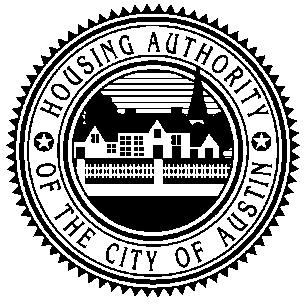 成立於1937年公衆通知奧斯汀市住房管理局（HACA）住房等候名單開啓奧斯汀市住房管理局（HACA）非常高興地宣佈，以下HACA物業等候名單將從2023 年4月11日上午8:00至2023 年4月14日下午5:00開啓：Pathways at Gaston Place – 1 and 2 間臥室此住宿優先接待 62 歲及以上的家庭Pathways at Manchaca Village – 1,2, 3, 4 and 5 間臥室Pathways at Manchaca II – 1,2, 3 and 4 間臥室Pathways at Shadowbend Ridge – 1,2, 3, 4 and 5 間臥室所有申請均須在以下網站透過HACA的缐上申請入門網頁提交：www.hacaapply.org。2023年4月14日下午5:00之後，不再接受上述等候名單的新申請，須等候下一次等候名單開啓通知。如果您希望在以上等候名單截止日期之前提交申請，請查閲網站www.hacaapply.org。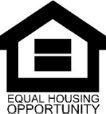 HACA不以残障条件为基础在其联邦赞助项目和活动的接纳、参与或待遇或聘用方面进行歧视。以下人士经指定负责协调工作，以符合HUD法规第504款中的非歧视规定：住房与社区发展部（Housing & Community Development）副主任，1124 S. IH 35, Austin, TX 78704, (512)477-4488: TTY: (800) 735-2989 或 711 语音信箱。